REGULAMIN KONKURSU NA NAJPIĘKNIEJSZY WIENIEC DOŻYNKOWY 2023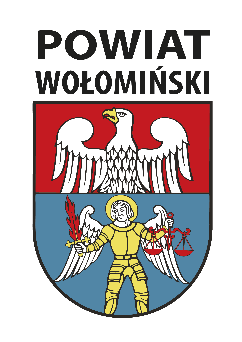 DOŻYNEK DIECEZJALNO-POWIATOWYCH organizowanych w Postoliska – Chrzęsne 
w dniu 27.08.2023 r. I. ORGANIZATORZY:Starostwo Powiatowe w WołominieDiecezja Warszawsko-Praska Parafia św. Stanisława w PostoliskachII. TERMIN I MIEJSCE:Dnia 27 sierpnia 2023 r.Parafia św. Stanisława w Postoliskach / Pałac w Chrzęsnem Organizator zastrzega sobie prawo do zmiany miejsca imprezy, o czym uczestnicy zostaną poinformowani najpóźniej 10 dni przed uroczystością.III. CEL KONKURSU:Kultywowanie oraz popularyzacja najbardziej wartościowych, kulturowych tradycji regionalnych oraz najciekawszych dziedzin plastyki ludowej.Prezentacja bogactwa plonów wkomponowanych w wieniec dożynkowy.Promocja dorobku kulturowego polskiej wsi.Rozbudzanie i poszerzanie zainteresowań twórczością ludową.IV. PRZEDMIOT KONKURSU:Na Konkurs należy wykonać wieniec dożynkowy, który formą i użytym materiałem nawiązuje do tradycji wieńców dożynkowych, występujących na terenie Polski. Wszystkie zgłoszone wieńce uczestniczyć będą we Mszy Świętej w Kościele św. Stanisława w Postoliskach, 
(pl. 3 Maja 17)  oraz w korowodzie dożynkowym i zostaną ustawione w pobliżu sceny głównej podczas trwania uroczystości dożynkowych na terenie Pałacu w Chrzęsnem, (ul. Pałacowa 1, 05-240 Chrzęsne) dnia 27.08.2023 r.V.  ZGŁASZANIE WIEŃCÓW:Delegacje i wieńce dożynkowe należy zgłaszać w formie papierowej, składając komplet dokumentów: „ZGŁOSZENIE”- Załącznik nr 1, „ZGODA NA PRZETWARZANIE DANYCH” - Załącznik nr 2, „UPOWAŻNIENIE” – Załącznik nr 3 do niniejszego Regulaminu, do dnia 21.08.2023 r. (poniedziałek): osobiście lub pocztą tradycyjną na adres: Starostwo Powiatowe w WołominieWydział Edukacji i KulturyUl. Prądzyńskiego 3, 05-200 Wołomin.Rejestracja wieńców dożynkowych odbędzie się dnia 27.08.2023 r. do godz. 10:30 na terenie Kościoła św. Stanisława w Postoliskach, (pl. 3 Maja 17, 05-240 Postoliska). Rejestrując wieniec dożynkowy i przystępując tym samym do Konkursu, delegację reprezentuje osoba imiennie wskazana w Upoważnieniu, która w przypadku przyznania nagrody pieniężnej upoważniona będzie do jej odbioru. Przy rejestracji wieńca Upoważniona osoba jest zobowiązana przedłożyć dowód osobisty. Warunkiem udziału w Konkursie jest złożenie dokumentów wymienionych w ust. 1 oraz akceptacja niniejszego Regulaminu.VI. WARUNKI UCZESTNICTWA:W Konkursie mogą uczestniczyć wieńce dożynkowe przygotowane własnoręcznie przez sołectwa, koła gospodyń wiejskich, parafie oraz stowarzyszenia lub inne organizacje. Każda ww. grupa zgłasza tylko jeden wieniec.Delegacje wieńcowe przyjeżdżają na miejsce konkursu na koszt własny.Uczestnicy konkursu zobowiązani są do zapoznania się z niniejszym Regulaminem (podpisanie ZGŁOSZENIA jest równoznaczne z akceptacją Regulaminu). Uczestnictwo w konkursie jest bezpłatne.Zgłoszony wieniec dożynkowy musi zostać zaprezentowany podczas Dożynek DIECEZJALNO-POWIATOWYCH w Postoliskach dnia 27 sierpnia 2023 r.Każdy wieniec powinien posiadać kartkę zawierającą nazwę wystawcy, np. „Sołectwo …….”, „Stowarzyszenie…..”, itp.W skład delegacji wieńcowej może wchodzić maksymalnie 5 osób.Wieńce dożynkowe biorące udział w konkursie nie powinny przekraczać szerokości w podstawie oraz w średnicy na całej wysokości wieńca 150 cm.Wieńce nie mogą być wykonane z wykorzystaniem plastiku, styropianu, sztucznych kwiatów etc. i swoim wyglądem nie powinny budzić negatywnych skojarzeń, obrażać uczuć religijnych, gloryfikować przemocy i nienawiści.Z uwagi na przemarsz korowodu dożynkowego, konstrukcja wieńców musi umożliwiać ich przenoszenie.VII. KRYTERIA OCENY:Wieńce dożynkowe będą oceniane według skali od 1 do 5 punktów w każdej kategorii:Wykorzystanie płodów rolnych z tegorocznych plonów (kłosy, zboża, ziarno, słoma, zioła, warzywa, owoce, kwiaty, itp.).Estetyka i poziom wykonania (kompozycja, kształt, kolorystyka).Elementy symboliki i tradycji ludowej.Technika wykonania wieńca oraz stopień trudności.Ogólny wyraz artystyczny.Maksymalnie można uzyskać 25 punktów.VIII. KOMISJA KONKURSOWA:Organizator powołuje dwie Komisje Konkursowe. W skład każdej Komisji wchodzi od 4 do 7 członków. Pracami każdej z komisji kieruje Przewodniczący. Z prac każdej komisji zostanie sporządzony protokół podpisany przez wszystkich jej członków. Decyzja Komisji Konkursowej jest ostateczna i nie przysługuje od niej odwołanie.IX. NAGRODY I WYRÓŻNIENIA - NAGRODA STAROSTY WOŁOMIŃSKIEGO:Komisja Konkursowa dokona wyboru trzech najpiękniejszych wieńców dożynkowych i przyzna nagrody finansowe.Dodatkowo Komisja Konkursowa może przyznać wyróżnienia za wieńce dożynkowe.Wypłata nagród dla zwycięzców Konkursów będzie dokonana przelewem na nr konta podany w upoważnieniu w ciągu 14 dni od dnia rozstrzygnięcia Konkursu.X. NAGRODY I WYRÓŻNIENIA - NAGRODA BISKUPA DIECEZJI WARSZAWSKO-PRASKIEJ:Komisja Konkursowa dokona wyboru trzech najpiękniejszych wieńców dożynkowych i przyzna nagrody finansowe.Dodatkowo Komisja Konkursowa może przyznać wyróżnienia za wieńce dożynkowe.Wypłata nagród dla zwycięzców Konkursów będzie dokonana osobiście lub przelewem na nr konta podany w upoważnieniu w ciągu 14 dni od dnia rozstrzygnięcia Konkursu.XI.  SPRAWY ORGANIZACYJNE:Wieńce dożynkowe będą oceniane podczas Dożynkowej Mszy Świętej w dniu 27.08.2023 r. od godz. 11:30 (Kościół św. Stanisława w Postoliskach, pl. 3 Maja 17, 05-240 Postoliska).Wyniki Konkursu zostaną ogłoszone podczas uroczystości dożynkowych na terenie Pałacu w Chrzęsnem, (ul. Pałacowa 1, 05-240 Chrzęsne) dnia 27.08.2023 r. o godz. 16.00Organizator zastrzega sobie prawo do podziału środków na nagrody.Pytania dotyczące Konkursu można kierować telefonicznie lub e-mailowo do Starostwa Powiatowego w Wołominie, ul. Prądzyńskiego 3, 05-200 Wołomin, w Wydziale Edukacji i Kultury: tel. 22 346 11 03, tel. 22 346 11 05, e-mail: m.szuchnik@powiat-wolominski.pl XII.  INFORMACJE DOTYCZĄCE PRZETWARZANIA DANYCH OSOBOWYCH:Starostwo Powiatowe w Wołominie, jako bezpośredni organizator Konkursu - Administrator danych osobowych tj. Starosta Wołomiński informuję, iż:podanie danych osobowych przy zapisach do wzięcia udziału w konkursie jest dobrowolne, ale niezbędne w celach związanych z jego organizacją i realizacją; niepodanie danych uniemożliwi wzięcie udziału w konkursie;dane osobowe uczestników będą przetwarzane w celu związanym z organizacją konkursu, w tym ich wizerunki uwieczniane w związku z dokumentowaniem przebiegu wydarzeń poprzez wykonywanie zdjęć i filmów (na podstawie art. 6 ust. 1 pkt a Rozporządzenia Parlamentu Europejskiego i Rady (UE) 2016/679 z dnia 27 kwietnia 2016 r. w sprawie ochrony osób fizycznych w związku z przetwarzaniem danych osobowych i w sprawie swobodnego przepływu takich danych oraz uchylenia dyrektywy 95/46/WE, tj. na podstawie wyrażanych przez nich zgód);uczestnicy posiadają prawo dostępu do treści swoich danych i ich sprostowania, usunięcia, ograniczenia przetwarzania, w sprawach związanych z ochroną danych osobowych uczestnicy mogą kontaktować z Inspektorem Ochrony Danych Starostwa Powiatowego w Wołominie, pisząc na adres administratora bądź adres e-mail: iod@powiat-wolominski.pldane mogą być udostępniane przez Starostwo Powiatowe w Wołominie, dla współorganizatorów w celu realizacji czynności związanych z realizacją  zadań dotyczących Konkursu oraz publikacji na stronach internetowych Powiatu Wołomińskiego.Dane uczestników konkursu będą przetwarzane do zakończenia danego projektu, w ramach którego organizowany jest Konkurs. Materiały opublikowane na stronach internetowych Powiatu Wołomińskiego będą przetwarzane do momentu wycofania zgody przez uczestników.Uczestnicy mają prawo wniesienia skargi do organu nadzorczego dot. ochrony danych osobowych, tj. Prezesa Urzędu Ochrony Danych Osobowych, gdy uznają, iż przetwarzanie danych osobowych narusza przepisy ogólnego rozporządzenia o ochronie danych osobowych z dnia 27 kwietnia 2016 r. Podstawę przetwarzania danych osobowych stanowi art. 23 ust. 1 pkt 3 UODO oraz art. 6 ust. 1 lit b) RODO – realizacja Konkursu w ramach organizacji Dożynek Powiatowo - Gminnych w gminie Tłuszcz (akceptacja Regulaminu i zgłoszenie udziału w Konkursie) oraz art. 23 ust. 1 pkt 1 UODO i art. 6 ust. 1 lit. a) RODO – dobrowolna, jednoznaczna, świadoma i konkretna zgoda osoby, której dane dotyczą.Podanie danych osobowych oraz wyrażenie zgody na ich przetwarzanie jest dobrowolne, lecz ich niepodanie lub brak zgody na ich przetwarzanie uniemożliwia udział w Konkursie.Zapoznanie się z niniejszym Regulaminem oraz wypełnienie i złożenie dokumentów zgłoszeniowych do Konkursu jest domniemaną akceptacją niniejszego Regulaminu. 